SALEM HIGH SCHOOL 2021-2022 VARSITY BASKETBALLSALEM HIGH SCHOOL 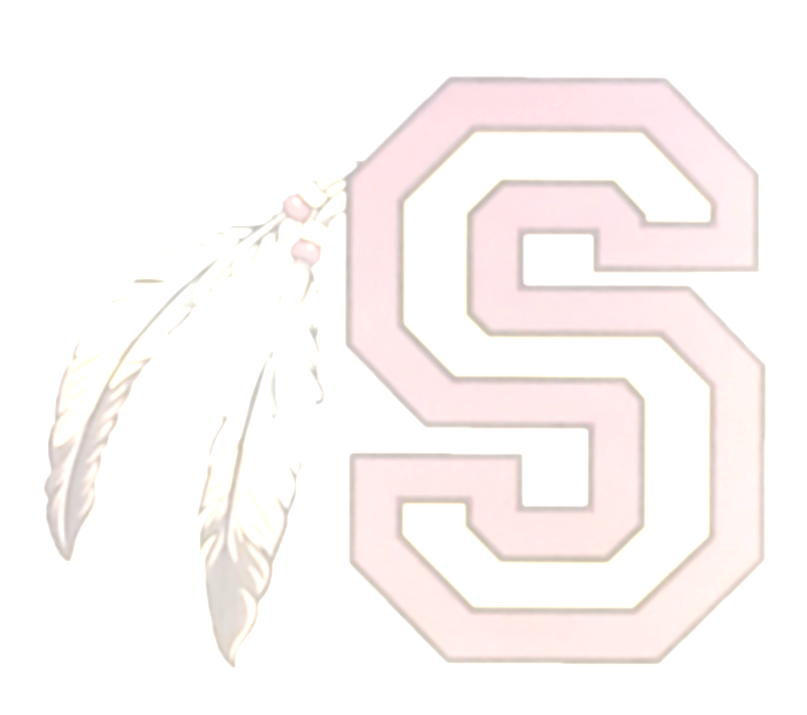 21-22 JUNIOR VARSITY BOYS’ BASKETBALLSALEM HIGH SCHOOL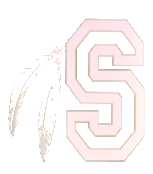 9TH Grade Boys Basketball2021-2022Coach McDanielPrincipal: Dr. Brandi Johnson						Athletic Director: Coach ColquittDate DayTimesTeams OpponentLocationNov. 12th Fri.6:30 &  8VG  & VB RockdaleRockdaleNov. 13th SatTBAVB TBA@McEachern HS Nov. 26thFri.6:30VBAugusta Christian@ ShilohDec 3rdFri6:00VGCedar Shoals@ Cedar ShoalsDec. 4th Sat1:30VB ShowcaseChattahoochee@ Wheeler HSDec. 7th Tues. 6PM & 7:30VG & VB Sandy Creek Sandy Creek*Dec. 10th Fri.5:30PM & 7VG & VB Redan Redan*Dec. 11th Sat.1:00 & 5PMVG & VBLegend ClassicDougherty HSNewton CountyDec 18th  20th 21stSat, Mon -TuesTBAVBLemon Street ClassicTBAMarietta HSDec 27th -28th Sat. & SunTBAVB   Tournament of Champions @ Wheeler HSJan 4h 2021Tues.6PM & 7:30PMVG & VB GAC @ Salem*Jan. 7th Fri.6PM & 7:30PMVG & VB Westminster@ Salem*Jan. 11th Tues.6PM & 7:30PMVG & VB Douglas HS@ Salem* Jan. 14th Fri6PM & 7:30PMVG & VB Carver HS @ Carver HS*Jan. 15thSat.6PM & 7:30PMVG & VBClarke Central@ Clark CentralJan. 18th Tues. 5:30PM & 7:00PM VG & VBCedar Grove@ Cedar Grove*Jan. 21nd Fri.6PM & 7:30PMVG & VB Sandy Creek HS@ Salem*Jan. 25th Tues.6PM & 7:30PMVG & VBRedan@Salem*Jan. 28th Fri.6PM & 7:30PMVG & VB GAC @GAC*Feb. 1st Tues.6PM & 7:30PMVG & VBWestminster@ Westminster*Feb. 4th Fri.6PM & 7:30PMVG & VBDouglass@ Douglass*Feb. 8th Tues. 6PM & 7:30PMVG & VB Carver@Salem*DateTimeHomeAwayWed 11/17/20216:00 PMNewtonSalemWed 12/01/20217:30 PMSalemEastsideSat 12/4/202111:30 AMAlcovySalemTues 12/720214:30 PMSandy CreekSalemWed 12/8/20217:30 PMSalemHeritageSat 12/11/202111:30 AMHeritageSalemWed 12/15/20216:30 PMSalemNewtonMon 12/20/216:30 PMSalemAlcovyWed 01/05/20227:30 PMSalemRockdaleSat 01/08/202211:30 AMRockdaleSalemMon 01/10/20226:30 PMMorrowSalemWed 01/12/20227:30 PMEastsideSalemSat 01/15/224:00PMClarke CentralSalemSat 1/15/224:30  PMClarke Central Clarke CentralWed 1/19/20226:00 PM2nd Round2nd RoundFri 1/21/20224:30 PMSalem Sandy CreekSat 01/22/202210:00 AMChampionshipChampionshipDateTimeHomeAwayWed 11/17/20214:30 PMNewtonSalemWed 12/01/20216:00 PMSalemEastsideSat 12/4/202110:00 AMAlcovySalemWed 12/8/20216:00 PMSalemHeritageSat 12/11/202110:00 AMHeritageSalemWed 12/15/20215:30 PMSalemNewtonMon 12/20/215:00 PMSalemAlcovyWed 01/05/20226:00 PMSalemRockdaleSat 01/08/202210:00 PMRockdaleSalemWed 01/12/20226:00 PMEastsideSalemSat 01/15/2210:00 AM1st Round1st RoundWed 1/19/20226:00 PM2nd Round2nd RoundSat 01/22/202210:00 AMChampionshipChampionship